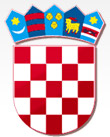           REPUBLIKA HRVATSKAŽUPANIJA PRIMORSKO GORANSKA                    GRAD CRES   GRADONAČELNIKKlasa: 943-01/19-1/35Ur.broj: 2213/02-02-20-12	U Cresu, 16. siječnja 2020. godineGRAD CRESGRADSKO VIJEĆE- ovdje-Na temelju članka 35. i 391. st. 2. Zakona o vlasništvu i drugim stvarnim pravima (NN 91/96, 68/98, 137/99, 22/00, 73/00, 129/00, 114/01, 79/06, 141/06, 146/08, 38/09, 153/09, 90/10, 143/12, 152/14), članka 48. Zakona o lokalnoj i područnoj (regionalnoj) samoupravi (NN br. 33/01, 60/01, 129/05, 109/07, 36/09, 125/08, 36/09, 150/11, 144/12, 123/17), članku 47. Statuta Grada Cresa (SN PGŽ br. 29/09, 14/13, 05/18 i 25/18), članka 2. i 7. Odluke o gospodarenju nekretninama („Službene novine Primorsko – goranske županije“ br. 38/18), te sukladno Zaključku Klasa: 943-01/19-1/35, Ur.broj: 2213/02-02-19-3 od 03. prosinca 2019. godine, podnosim Gradskom vijeću Grada Cresa na razmatranje i usvajanje Prijedlog Zaključka o raspisivanju javnog natječaja za prodaju nekretnine u vlasništvu Grada Cresa I. Pravni temelj za donošenje Zaključka- članak 35. i 391. Zakona o vlasništvu i drugim stvarnim pravima (NN br. 91/96, 68/98, 137/99, 22/00, 73/00, 129/00, 114/01, 146/08, 38/09, 153/09, 90/10, 143/12, 152/14;- članak 48. Zakona o lokalnoj i područnoj (regionalnoj) samoupravi (NN br. 33/01, 60/01, 129/05, 109/07, 36/09, 125/08, 36/09, 150/11, 144/12, 123/179);- članak 29. Statuta Grada Cresa (SN PGŽ br. 29/09, 14/13, 05/18 i 25/08);- članak 2. i 7. Odluke o gospodarenju nekretninama („Službene novine Primorsko – goranske županije“ br. 38/18)II. Ocjena stanja i obrazloženje ZaključkaProračunom Grada Cresa za 2020. godinu planirano je ostvarenje prihoda od prodaje nekretnina.Uvidom u zemljišnu knjigu Općinskog suda u Rijeci, Stalne službe u Malom Lošinju utvrđeno je da je Grad Cres vlasnik nekretnine upisane u k.o. Cres oznake č.zem. 82/18, površine 122 m2 (zemljišnoknjižna površina), u cjelini, u naravi neizgrađeno građevinsko zemljište unutar građevinskog područja izdvojenih namjena grada Cresa, ugostiteljsko – turističke namjene T1 – hotel, T1-1E restoran Dalmacija. Sukladno obvezi Grada Cresa da građevinsko zemljište privodi namjeni definiranoj prostornoplanskom dokumentacijom, utvrđuje se interes Grada Cresa za prodaju predmetne nekretnine.Prema čl. 391. st. 1. Zakona o vlasništvu i drugim stvarnim pravima, nekretnine u vlasništvu jedinica lokalne samouprave tijela nadležna za njihovo raspolaganje mogu otuđiti ili njome na drugi način raspolagati samo na osnovi javnog natječaja i uz naknadu utvrđenu po tržišnoj cijeni, ako zakonom nije drukčije određeno.  Sukladno članku 6. Odluke o gospodarenju nekretninama, kod svake pojedine prodaje nekretnine tržišna vrijednost utvrđuje se po ovlaštenom sudskom vještaku ili stalnom sudskom procjenitelju.Procjembenim elaboratom br. 049/19-243-VJ/19 iz ožujka 2019. izrađenim od Energootok d.o.o. iz Malog Lošinja po stalnom sudskom vještaku i procjenitelju Željku Joviću, izvršena je procjena nekretnine č.zem. 82/18 k.o. Cres u iznosu od 146.000,00 kuna.Sukladno odredbi članka 48. Zakona o lokalnoj i područnoj (regionalnoj) samoupravi, a s obzirom na utvrđenu vrijednost nekretnine, o predmetnom raspolaganju odlučuje predstavničko tijelo.Prema odredbi članka 7. Odluke o gospodarenju nekretninama, nakon što se utvrdi tržišna vrijednost nekretnine, odluku o raspisivanju javnog natječaja donosi nadležno tijelo ovisno o vrijednosti nekretnine.Slijedom navedenog, predlaže se Gradskom vijeću Grada Cresa donošenje Zaključka o raspisivanju javnog natječaja za prodaju nekretnine označene kao č.zem. 82/18 k.o. Cres po početnoj kupoprodajnoj cijeni u iznosu od 146.000,00 kuna.. Procjena potrebnih financijskih sredstava za provedbu ZaključkaZa provođenje predloženog Zaključka nije potrebno osigurati financijska sredstva.IV. Tekst prijedloga ZaključkaGRAD CRESNa temelju članka 35. i 391. st. 2. Zakona o vlasništvu i drugim stvarnim pravima (NN 91/96, 68/98, 137/99, 22/00, 73/00, 129/00, 114/01, 79/06, 141/06, 146/08, 38/09, 153/09, 90/10, 143/12, 152/14), članka 48. Zakona o lokalnoj i područnoj (regionalnoj) samoupravi (NN br. 33/01, 60/01, 129/05, 109/07, 36/09, 125/08, 36/09, 150/11, 144/12, 123/17), članka 29. Statuta Grada Cresa (SN PGŽ br. 29/09, 14/13, 05/18 i 25/18) i članka 2. i 7. Odluke o gospodarenju nekretninama („Službene novine Primorsko – goranske županije“ br. 38/18), Gradsko vijeće Grada Cresa na sjednici održanoj dana 23. siječnja  2020. godine, donijelo je  Zaključak   o raspisivanju javnog natječaja za prodaju nekretnine u vlasništvu Grada Cresa I.Utvrđuje se da postoji interes Grada Cresa za prodaju nekretnine u naselju Cres, upisane u k.o. Cres, oznake č.zem. 82/18, površine 122 m2 (zemljišnoknjižna površina) u cjelini.Nekretninu iz stavka 1. u naravi čini neizgrađeno građevinsko zemljište unutar građevinskog područja izdvojenih namjena grada Cresa, ugostiteljsko – turističke namjene T1 – hotel, T1-1E restoran Dalmacija. II. Početna kupoprodajna cijena utvrđuje se u iznosu od 146.000,00 kuna. III.Kupca se obvezuje da samostalno i o vlastitom trošku kupljenu nekretninu privede namjeni sukladno dokumentima prostornog uređenja, izvrši usklađenje zemljišnoknjižnog i katastarskog stanja nekretnine sa stanjem u naravi, te izvrši eventualno izmještanje instalacija i / ili priključaka koji se mogu nalaziti na nekretnini, sve bez prava da od prodavatelja traži naknadu troškova u vezi s navedenim.  IV.Ovlašćuje se Gradonačelnik Grada Cresa na raspisivanje i provedbu postupka javnog natječaja za prodaju nekretnine.V.Ovaj Zaključak stupa na snagu danom donošenja, a objavit će se u „Službenim novinama Primorsko – goranske županije“.Klasa: 943-01/19-1/35Ur.broj: 2213/02-01-20-13U Cresu, 23. siječnja 2020. godineGRAD CRESGRADSKO VIJEĆEPredsjednik Marčelo Damijanjević